International Student Orientation and UM OrientationSpring Semester 2024   January 11-12 Thursday, January 11     International Student Orientation Day 1 (All Sessions Are Required)Location:  International Center (IC)  9:00     AM 	           Check in and Complimentary Continental Breakfast   9:30 – 10:00 AM       Welcome Sessions (International Center (IC) 113) Welcome & i\Introduction to Global Engagement Office (GEO) staff members   Welcome by University of Montana (UM) Administrators   Overview of Schedules for International Student Orientation (Koko) Icebreaker Activities (self-introduction and activity)10:00 – 10:15 AM	Health Insurance Information (Bodhi)10:15 – 10:30		Visit UM Library10:30 – 11:00 AM	Your Student Identification Card (“Griz Card”) and the Services it Provides 			University Center 1st Floor (Griz Card staff, Andrew)11:15 – 12:00 PM	Curry Health Center Tour (Brian Chaszar)11:45 – 12:00 PM	Immunization Appointment (only for those who need)12:00 – 1:00 PM	Lunch Break (on your own) - Food options are available in the University Center1:00 – 2:00 PM	Visa Regulations and Immigration Rules and Benefits You Must Know (presentation 			and visa documentation) Bring your passport, I-20 or DS 2019 original documents, and proof of your health insurance. 2:00– 3:30 PM            Student Life Helpful Sessions    Get Involved!” Session:  Info on Missoula and University events and student organizations and on special programs for international students such as, International Student Association, (ISA), events, and International House Activity Center.  (2PM – 2:15PM, Koko)Student Recreation: Campus Recreation and Outdoor Programs (2:15PM – 2:45 PM)Transportation: How to Get Around Missoula Without a Car (2:45PM – 3:00PM)Activities And Places Around Missoula (3:00PM – 3:30PM, Mona)5:00 PM	Meet at International Center and walk to International House (I-House) together5:30 PM	Welcome Dinner at International House Sponsored by GEO and Campus Organization
		*Vegetarian and non-vegetarian meal will be served     Location: UM International House, 659 South 5th Street East.   See Campus Map.  Details will be shared at orientation.  Friday, January 12   International Student Orientation Day 2 (All Sessions Are Required)9:00 AM    	Check in and Complimentary Continental Breakfast at International Center9:30 AM – 12 PM Noon   Important Information Sessions (IC 113): *We will take a break in between.Campus Safety and Resources by UM Police – Chief Brad Griffin, UMPD (9:30 – 10:00 AM)Bear Necessity – Kenzie Carter, Coordinator (10:00 – 10:30 AM)SARC (Student Advocacy Resource Center): Creating a Safe and Inclusive Environment at UM – Aislinn Addington, Director SARC (10:30 – 11:00 AM)Culture Shock & Adjustment – Dr. Udo Fluck (11 AM – 12 PM)12:00 – 1:00 PM        	Lunch Break (on your own) - Food options are available in the UC.1:00 – 2:00 PM    	Academic Expectations and Resources Presented by Undergraduate Advising Center (IC 113) - Nathan Domitrovich, Director of Undergraduate Advising Center2:00 – 5:00 PM   	Academic and Program Meetings & Course Registration Advising and AssistanceYou will be divided into one of two groups, depending on your status at UM, and attend one of the sessions below: Meeting with administrators from UM’s Education Abroad Office, for ISEP and partner university exchange students (Marja and Emma)Academic advising and registration for students not yet registered or finalized classes 
(Nathan and Team)If you still need to finalize your course registration, the Undergraduate Advising Center’s staff will help you at the computer labs in the library. Some meetings may be shorter than other meetings. If you are done with your course registration, you can leave earlier after the group meeting. Computer labs in the library: Buckhaus (Level 2, MLIB 284) and Student Learning Center (SLC) (Level 2, MLIB 283)
*Level 2 is kind of the basement area when you enter from the front door on the 1st floor.5:00 PM	Meet at International Center and walk to I-House together5:30 PM 	Free Dinner at I-House Sponsored by GEO and Missoula International Friendship Program
*Vegetarian and non-vegetarian meal will be served     	Saturday, January 13: Guided Shopping Excursion for Essentials (Optional)10 AM Meet at International House Orientation Assistants from UM’s Global Engagement Office will take you to a large central store and other shopping area, which have all the necessities that you need for settling in, such as linens, desk lamps, school supplies, cell phone (mobile) needs, etc. We will ride the Missoula public bus system (free) and learn how to use the bus system in the process. You may ride the bus back by yourself at any time or wait to ride at designated times with one of our guides. Monday, January 15: Martin Luther King Jr. HolidayNational Holiday: Free Day (Rest and relax or prepare for the semester, meals on your own) Tuesday, January 16: Move In DayThis is a move-in day of your official assigned room. US students will be moving in the dorms on this date. (Food Zoo, the campus dining, will be open. Meal plan starts)Wednesday, January 17: UM Orientation (Big Sky Experience, Recommended to attend)Please check the schedule here. The Big Sky Experience requires priority registration, but if you miss it, please visit the check-in table and ask the staff if you can join. You will now join the new American students for orientation for this date.  Start with the check-in. 8:30 – 10:00 AM   Check-in, University Center, Third Floor / Breakfast and Bear Fair			******************************************Important UM Locations for International StudentsCampus Map: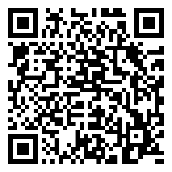 The Global Engagement Office is located in the International Center on campus, which is located next to the Payne Native American Center.  We are the following departments and maintain the International House: International Student and Scholar Services  Education Abroad English Language Institute The International House (Student Activity Center) located at the edge of campus across the street from the Adams Center Parking lot, at 659 South 5th Street East. Entrance to the house is through the white fence in back yard.Please visit us anytime you need assistance or just to say hello!  Learn more and see additional resources at https://www.umt.edu/global-engagement